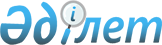 О внесении изменений в решение Атбасарского районного маслихата от 22 декабря 2022 года № 7С 26/2 "О районном бюджете на 2023-2025 годы"Решение Атбасарского районного маслихата Акмолинской области от 17 ноября 2023 года № 8С 9/2
      Атбасарский районный маслихат РЕШИЛ:
      1. Внести в решение Атбасарского районного маслихата "О районном бюджете на 2023-2025 годы" от 22 декабря 2022 года № 7С 26/2 (зарегистрировано в Реестре государственной регистрации нормативных правовых актов № 176855) следующие изменения:
      пункт 1 изложить в новой редакции:
      "1. Утвердить районный бюджет на 2023-2025 годы согласно приложениям 1, 2 и 3 соответственно, в том числе на 2023 год в следующих объемах:
      1) доходы – 9 727 689,7 тысяч тенге, в том числе:
      налоговые поступления – 2 087 784,4 тысячи тенге;
      неналоговые поступления – 47 057,0 тысяч тенге;
      поступления от продажи основного капитала – 1 446,9 тысяч тенге;
      поступления трансфертов – 7 591 401,4 тысяча тенге;
      2) затраты – 9 742 446,8 тысяч тенге;
      3) чистое бюджетное кредитование – 8 858,6 тысяч тенге:
      бюджетные кредиты – 15 525,0 тысяч тенге;
      погашение бюджетных кредитов – 6 666,4 тысяч тенге;
      4) сальдо по операциям с финансовыми активами – 0 тенге:
      приобретение финансовых активов – 0 тенге;
      поступления от продажи финансовых активов государства – 0 тенге;
      5) дефицит (профицит) бюджета – -23 615,7 тысяч тенге;
      6) финансирование дефицита (использование профицита) бюджета – 23 615,7 тысяч тенге:
      поступление займов – 15 525,0 тысяч тенге;
      погашение займов – 9 295,6 тысяч тенге;
      используемые остатки бюджетных средств – 17 386,3 тысяч тенге.";
      приложения 1, 4, 5 к указанному решению изложить в новой редакции согласно приложениям 1, 2, 3 к настоящему решению.
      2. Настоящее решение вводится в действие с 1 января 2023 года. Районный бюджет на 2023 год Целевые трансферты и бюджетные кредиты из республиканского бюджета на 2023 год Целевые трансферты из областного бюджета на 2023 год
					© 2012. РГП на ПХВ «Институт законодательства и правовой информации Республики Казахстан» Министерства юстиции Республики Казахстан
				
      Председатель Атбасарского районного маслихата 

Н.Рахимов
Приложение 1 к решению
Атбасарского районного маслихата
от 17 апреля 2023 года
№ 8С 9/2Приложение 1 к решению
Атбасарского районного маслихата
от 22 декабря 2022 года
№ 7С 26/2
Категория 
Категория 
Категория 
Категория 
Сумма, тысячи тенге
Класс
Класс
Класс
Сумма, тысячи тенге
Подкласс
Подкласс
Сумма, тысячи тенге
Наименование
Сумма, тысячи тенге
I. Доходы
9 727 689,7
1
Hалоговые поступления
2 087 784,4
01
Подоходный налог
409 636,0
1
Корпоративный подоходный налог
393 269,0
2
Индивидуальный подоходный налог
16 367,0
03
Социальный налог
1 029 346,1
1
Социальный налог
1 029 346,1
04
Налоги на собственность
542 522,0
1
Налоги на имущество
542 522,0
05
Внутренние налоги на товары, работы и услуги
44 811,9
2
Акцизы
7 941,0
4
Сборы за ведение предпринимательской и профессиональной деятельности 
36 870,9
07
Прочие налоги
18,4
1
Прочие налоги
18,4
08
Обязательные платежи, взимаемые за совершение юридически значимых действий и (или) выдачу документов уполномоченными на то государственными органами или должностными лицами
61 450,0
1
Государственная пошлина
61 450,0
2
Неналоговые поступления
47 057,0
01
Доходы от государственной собственности
38 512,4
1
Поступления части чистого дохода государственных предприятий
116,7
5
Доходы от аренды имущества, находящегося в государственной собственности
1 501,0
7
Вознаграждения по кредитам, выданным из государственного бюджета
36 605,3
9
Прочие доходы от государственной собственности
289,4
03
Поступления денег от проведения государственных закупок, организуемых государственными учреждениями, финансируемыми из государственного бюджета
126,7
1
Поступления денег от проведения государственных закупок, организуемых государственными учреждениями, финансируемыми из государственного бюджета
126,7
04
Штрафы, пени, санкции, взыскания, налагаемые государственными учреждениями, финансируемыми из государственного бюджета, а также содержащимися и финансируемыми из бюджета (сметы расходов) Национального Банка Республики Казахстан
348,3
1
Штрафы, пени, санкции, взыскания, налагаемые государственными учреждениями, финансируемыми из государственного бюджета, а также содержащимися и финансируемыми из бюджета (сметы расходов) Национального Банка Республики Казахстан, за исключением поступлений от организаций нефтяного сектора, в Фонд компенсации потерпевшим и Фонд поддержки инфраструктуры образования
348,3
06
Прочие неналоговые поступления
8 069,6
1
Прочие неналоговые поступления
8 069,6
3
Поступления от продажи основного капитала
1 446,9
01
Продажа государственного имущества, закрепленного за государственными учреждениями
1 078,9
1
Продажа государственного имущества, закрепленного за государственными учреждениями
1 078,9
03
Продажа земли и нематериальных активов
368,0
1
Продажа земли 
368,0
4
Поступления трансфертов
7 591 401,4
01
Трансферты из нижестоящих органов государственного управления
117 871,1
3
Трансферты из бюджетов городов районного значения, сел, поселков, сельских округов
117 871,1
02
Трансферты из вышестоящих органов государственного управления
7 473 530,3
2
Трансферты из областного бюджета
7 473 530,3
Функциональная группа
Функциональная группа
Функциональная группа
Функциональная группа
Сумма, тысячи тенге
Администратор бюджетных программ
Администратор бюджетных программ
Администратор бюджетных программ
Сумма, тысячи тенге
Программа
Программа
Сумма, тысячи тенге
Наименование
Сумма, тысячи тенге
II. Затраты
9 742 446,8
01
Государственные услуги общего характера
1 277 649,7
01
112
Аппарат маслихата района (города областного значения)
44 338,5
01
112
001
Услуги по обеспечению деятельности маслихата района (города областного значения)
43 576,1
01
112
005
Повышение эффективности деятельности депутатов маслихатов
762,4
01
122
Аппарат акима района (города областного значения)
221 095,0
01
122
001
Услуги по обеспечению деятельности акима района (города областного значения)
188 715,0
01
122
003
Капитальные расходы государственного органа
18 140,0
01
122
113
Целевые текущие трансферты нижестоящим бюджетам
14 240,0
01
459
Отдел экономики и финансов района (города областного значения)
63 530,5
01
459
001
Услуги по реализации государственной политики в области формирования и развития экономической политики, государственного планирования, исполнения бюджета и управления коммунальной собственностью района (города областного значения)
61 004,2
01
459
003
Проведение оценки имущества в целях налогообложения
2 508,3
01
459
010
Приватизация, управление коммунальным имуществом, постприватизационная деятельность и регулирование споров, связанных с этим
18,0
01
454
Отдел предпринимательства и сельского хозяйства района (города областного значения)
40 555,9
01
454
001
Услуги по реализации государственной политики на местном уровне в области развития предпринимательства и сельского хозяйства
40 118,0
01
454
007
Капитальные расходы государственного органа 
437,9
01
486
Отдел земельных отношений, архитектуры и градостроительства района (города областного значения)
41 308,0
01
486
001
Услуги по реализации государственной политики в области регулирования земельных отношений, архитектуры и градостроительства на местном уровне
41 308,0
01
492
Отдел жилищно-коммунального хозяйства, пассажирского транспорта, автомобильных дорог и жилищной инспекции района (города областного значения)
866 821,8
01
492
001
Услуги по реализации государственной политики на местном уровне в области жилищно-коммунального хозяйства, пассажирского транспорта, автомобильных дорог и жилищной инспекции
66 489,9
01
492
013
Капитальные расходы государственного органа 
955,6
01
492
113
Целевые текущие трансферты нижестоящим бюджетам
799 376,3
02
Оборона
39 169,7
02
122
Аппарат акима района (города областного значения)
39 169,7
02
122
005
Мероприятия в рамках исполнения всеобщей воинской обязанности
8 929,8
02
122
006
Предупреждение и ликвидация чрезвычайных ситуаций масштаба района (города областного значения)
13 093,3
02
122
007
Мероприятия по профилактике и тушению степных пожаров районного (городского) масштаба, а также пожаров в населенных пунктах, в которых не созданы органы государственной противопожарной службы
17 146,6
03
Общественный порядок, безопасность, правовая, судебная, уголовно-исполнительная деятельность
8 000,0
03
492
Отдел жилищно-коммунального хозяйства, пассажирского транспорта, автомобильных дорог и жилищной инспекции района (города областного значения)
8 000,0
03
492
021
Обеспечение безопасности дорожного движения в населенных пунктах
8 000,0
06
Социальная помощь и социальное обеспечение
532 181,6
06
451
Отдел занятости и социальных программ района (города областного значения)
524 682,1
06
451
001
Услуги по реализации государственной политики на местном уровне в области обеспечения занятости и реализации социальных программ для населения
61 682,0
06
451
002
Программа занятости
58 209,5
06
451
004
Оказание социальной помощи на приобретение топлива специалистам здравоохранения, образования, социального обеспечения, культуры, спорта и ветеринарии в сельской местности в соответствии с законодательством Республики Казахстан
26 392,5
06
451
005
Государственная адресная социальная помощь
91 151,0
06
451
007
Социальная помощь отдельным категориям нуждающихся граждан по решениям местных представительных органов
63 950,3
06
451
010
Материальное обеспечение детей с инвалидностью, воспитывающихся и обучающихся на дому
2 102,0
06
451
011
Оплата услуг по зачислению, выплате и доставке пособий и других социальных выплат
435,0
06
451
014
Оказание социальной помощи нуждающимся гражданам на дому
73 679,9
06
451
017
Обеспечение нуждающихся лиц с инвалидностью протезно-ортопедическими, сурдотехническими и тифлотехническими средствами, специальными средствами передвижения, обязательными гигиеническими средствами, а также предоставление услуг санаторно-курортного лечения, специалиста жестового языка, индивидуальных помощников в соответствии с индивидуальной программой реабилитации лица с инвалидностью
37 169,0
06
451
021
Капитальные расходы государственного органа
668,8
06
451
023
Обеспечение деятельности центров занятости населения
33 206,7
06
451
027
Реализация мероприятий по социальной защите населения
16 100,0
06
451
050
Обеспечение прав и улучшение качества жизни лиц с инвалидностью в Республике Казахстан
36 458,4
06
451
054
Размещение государственного социального заказа в неправительственных организациях
23 477,0
06
492
Отдел жилищно-коммунального хозяйства, пассажирского транспорта, автомобильных дорог и жилищной инспекции района (города областного значения)
7 499,5
06
492
007
Социальная поддержка отдельных категорий граждан в виде льготного, бесплатного проезда на городском общественном транспорте (кроме такси) по решению местных представительных органов
7 499,5
07
Жилищно-коммунальное хозяйство
5 127 602,7
07
467
Отдел строительства района (города областного значения)
2 788 930,7
07
467
003
Проектирование и (или) строительство, реконструкция жилья коммунального жилищного фонда
84 638,4
07
467
004
Проектирование, развитие и (или) обустройство инженерно-коммуникационной инфраструктуры
228 930,9
07
467
006
Развитие системы водоснабжения и водоотведения
25 933,3
07
467
058
Развитие системы водоснабжения и водоотведения в сельских населенных пунктах
2 286 228,1
07
467
098
Приобретение жилья коммунального жилищного фонда
163 200,0
07
492
Отдел жилищно-коммунального хозяйства, пассажирского транспорта, автомобильных дорог и жилищной инспекции района (города областного значения)
2 338 672,0
07
492
003
Организация сохранения государственного жилищного фонда
1 500,0
07
492
011
Обеспечение бесперебойного теплоснабжения малых городов
1 340 269,7
07
492
012
Функционирование системы водоснабжения и водоотведения
587 961,0
07
492
015
Освещение улиц в населенных пунктах
2 750,1
07
492
018
Благоустройство и озеленение населенных пунктов
39 377,2
07
492
026
Организация эксплуатации тепловых сетей, находящихся в коммунальной собственности районов (городов областного значения)
360 522,2
07
492
028
Развитие коммунального хозяйства
2 757,4
07
492
031
Изготовление технических паспортов на объекты кондоминиумов
3 534,4
08
Культура, спорт, туризм и информационное пространство
689 718,9
08
819
Отдел внутренней политики, культуры, развития языков и спорта района (города областного значения)
689 718,9
08
819
001
Услуги по реализации государственной политики на местном уровне в области внутренней политики, культуры, развития языков и спорта
45 787,8
08
819
003
Капитальные расходы государственного органа
389,3
08
819
004
Реализация мероприятий в сфере молодежной политики
10 063,0
08
819
005
Услуги по проведению государственной информационной политики
11 000,0
08
819
006
Развитие массового спорта и национальных видов спорта
916,0
08
819
007
Функционирование районных (городских) библиотек
102 010,5
08
819
008
Развитие государственного языка и других языков народа Казахстана
12 543,0
08
819
009
Поддержка культурно-досуговой работы
206 825,3
08
819
014
Проведение спортивных соревнований на районном (города областного значения) уровне
1 692,0
08
819
015
Подготовка и участие членов сборных команд района (города областного значения) по различным видам спорта на областных спортивных соревнованиях
11 192,0
08
819
032
Капитальные расходы подведомственных государственных учреждений и организаций
287 300,0
10
Сельское, водное, лесное, рыбное хозяйство, особо охраняемые природные территории, охрана окружающей среды и животного мира, земельные отношения
4 595,6
10
459
Отдел экономики и финансов района (города областного значения)
4 595,6
10
459
099
Реализация мер по оказанию социальной поддержки специалистов
4 595,6
11
Промышленность, архитектурная, градостроительная и строительная деятельность
99 828,7
11
467
Отдел строительства района (города областного значения)
37 422,1
11
467
001
Услуги по реализации государственной политики на местном уровне в области строительства
37 422,1
11
486
Отдел земельных отношений, архитектуры и градостроительства района (города областного значения)
62 406,6
11
486
004
Разработка схем градостроительного развития территории района и генеральных планов населенных пунктов
62 406,6
12
Транспорт и коммуникации
363 398,7
12
492
Отдел жилищно-коммунального хозяйства, пассажирского транспорта, автомобильных дорог и жилищной инспекции района (города областного значения)
363 398,7
12
492
020
Развитие транспортной инфраструктуры
362 645,0
12
492
023
Обеспечение функционирования автомобильных дорог
753,7
13
Прочие
1 029 644,0
13
492
Отдел жилищно-коммунального хозяйства, пассажирского транспорта, автомобильных дорог и жилищной инспекции района (города областного значения)
1 029 644,0
13
492
085
Реализация бюджетных инвестиционных проектов в малых и моногородах
1 029 644,0
14
Обслуживание долга
54 124,9
14
459
Отдел экономики и финансов района (города областного значения)
54 124,9
14
459
021
Обслуживание долга местных исполнительных органов по выплате вознаграждений и иных платежей по займам из областного бюджета
54 124,9
15
 Трансферты
516 532,3
15
459
Отдел экономики и финансов района (города областного значения)
516 532,3
15
459
006
Возврат неиспользованных (недоиспользованных) целевых трансфертов
34 035,7
15
459
007
Бюджетные изъятия
71 744,0
15
459
024
Целевые текущие трансферты из нижестоящего бюджета на компенсацию потерь вышестоящего бюджета в связи с изменением законодательства
143 087,2
15
459
038
Субвенции
192 851,0
15
459
053
Возврат сумм неиспользованных (недоиспользованных) целевых трансфертов на развитие, выделенных в истекшем финансовом году, разрешенных доиспользовать по решению местных исполнительных органов
453,0
15
459
054
Возврат сумм неиспользованных (недоиспользованных) целевых трансфертов, выделенных из республиканского бюджета за счет целевого трансферта из Национального фонда Республики Казахстан
74 361,4
III. Чистое бюджетное кредитование
8 858,6
Бюджетные кредиты
15 525,0
10
Сельское, водное, лесное, рыбное хозяйство, особо охраняемые природные территории, охрана окружающей среды и животного мира, земельные отношения
15 525,0
459
Отдел экономики и финансов района (города областного значения)
15 525,0
018
Бюджетные кредиты для реализации мер социальной поддержки специалистов
15 525,0
Погашение бюджетных кредитов
6 666,4
5
Погашение бюджетных кредитов
6 666,4
01
Погашение бюджетных кредитов
6 666,4
1
Погашение бюджетных кредитов, выданных из государственного бюджета
6 666,4
IV. Сальдо по операциям с финансовыми активами 
0
Приобретение финансовых активов 
0
Поступления от продажи финансовых активов государства
0
V. Дефицит (профицит) бюджета 
-23 615,7
VI. Финансирование дефицита (использование профицита) бюджета 
23 615,7
Поступление займов
15 525,0
7
Поступления займов
15 525,0
01
Внутренние государственные займы
15 525,0
2
Договоры займа
15 525,0
Погашение займов
9 295,6
16
Погашение займов
9 295,6
459
Отдел экономики и финансов района (города областного значения)
9 295,6
005
Погашение долга местного исполнительного органа перед вышестоящим бюджетом
9 295,6
Используемые остатки бюджетных средств
17 386,3
8
Используемые остатки бюджетных средств
17 386,3
01
Остатки бюджетных средств
17 386,3
1
Свободные остатки бюджетных средств
17 386,3Приложение 2 к решению
Атбасарского районного маслихата
от 17 ноября 2023 года
№ 8С 9/2Приложение 4 к решению
Атбасарского районного маслихата
от 22 декабря 2022 года
№ 7С 26/2
Наименование
Сумма, тысячи тенге
Целевые трансферты на развитие
3 287 413,0
Строительство водопроводных сетей в селе Сочинское, в том числе:
533 440,0
за счет целевого трансферта из Национального фонда Республики Казахстан
533 440,0
Реконструкция водопроводных сетей в селе Новосельское, в том числе:
500 000,0
за счет целевого трансферта из Национального фонда Республики Казахстан
500 000,0
Реконструкция улицы Акана Курманова в городе Атбасар, в том числе:
1 029 644,0
за счет целевого трансферта из Национального фонда Республики Казахстан
1 029 644,0
Строительство водопроводных сетей в селе Полтавка, в том числе:
698 161,0
за счет целевого трансферта из Национального фонда Республики Казахстан
698 161,0
Строительство водопроводных сетей в сҰлах Магдалиновка и Хрящевка, в том числе:
526 168,0
за счет целевого трансферта из Национального фонда Республики Казахстан
526 168,0
Целевые текущие трансферты
163 200,0
На приобретение жилья коммунального жилищного фонда для социально уязвимых слоев населения, в том числе:
163 200,0
за счет целевого трансферта из Национального фонда Республики Казахстан
105 600,0
за счет республиканского бюджета
57 600,0
Бюджетные кредиты
15 525,0
Для реализации мер социальной поддержки специалистов
15 525,0Приложение 3 к решению
Атбасарского районного маслихата
от 17 ноября 2023 года
№ 8С 9/2Приложение 5 к решению
Атбасарского районного маслихата
от 22 декабря 2022 года
№ 7С 26/2
Наименование
Сумма, тысячи тенге
Целевые трансферты на развитие
695 698,1
Строительство водопроводных сетей в селе Сочинское
27 459,0
Строительство, обустройство инженерных сетей к двум сорокапятиквартирным жилым домам (позиция 15, позиция 16) в микрорайоне № 1 города Атбасар (сети электроснабжения, дворовое освещение и обустройство)
79 959,0
Строительство уличного освещения по улицам Лука Белаш и Казахстанская в городе Атбасар
38 941,0
Строительство линии одностороннего уличного освещения по улице Достык, улице Сары-Арка, улице Жастар, улице Целинная в селе Сочинское 
7 963,0
Строительство наружного освещения въезда в село Шуйское
22 867,0
Строительство внутриквартальных дорог к пяти стоквартирным жилым домам (2 км) в городе Атбасар
362 645,0
Строительство наружных инженерных сетей и обустройства к пяти стоквартирным жилым домам в микрорайоне № 1 города Атбасар Атбасарского района Акмолинской области, обустроийство и уличное дворовое освещение
3 979,7
Строительство наружных инженерных сетей и обустройства к пяти стоквартирным жилым домам в микрорайоне № 1 города Атбасар Атбасарского района Акмолинской области, сети теплоснабжения, связи, водоснабжения и водоотведения. Сети водоотведения
61 416,8
Корректировка рабочего проекта "Строительство пяти стоквартирных жилых домов в микрорайоне № 1 города Атбасар, Атбасарского района Акмолинской области. Дом-1 (привязка)
49 001,8
Корректировка рабочего проекта "Строительство пяти стоквартирных жилых домов в микрорайоне № 1 города Атбасар, Атбасарского района Акмолинской области, дом № 2 (без наружных сетей)
14 532,6
Реконструкция насосной станции и резервуаров чистой воды в поселке Степной города Атбасар, Атбасарского района, Акмолинской области
25 933,2
Разработка проектно-сметной документации, строительство водопроводных сетей в селе Борисовка
1 000,0
Целевые текущие трансферты
3 327 219,2
Текущий ремонт фасада четырехэтажного жилого дома по улице имени Акана Курманова, дом № 31 в городе Атбасар
6 471,4
Текущий ремонт фасада двухэтажного жилого дома в микрорайоне 1, дом № 1 в городе Атбасар
2 799,5
Текущий ремонт фасада двухэтажного жилого дома по улице Х.Кошанбаева, дом № 113а в городе Атбасар
2 522,3
Текущий ремонт фасада двухэтажного жилого дома по улице Солнечная, дом № 31 в городе Атбасар
2 484,2
Текущий ремонт фасада двухэтажного жилого дома по улице Х.Кошанбаева, дом № 98 в городе Атбасар
2 797,4
Текущий ремонт фасада двухэтажного жилого дома по улице Алии Молдагуловой, дом № 29а в городе Атбасар
3 248,0
Текущий ремонт фасада двухэтажного жилого дома по улице Островского, дом № 68/1 в городе Атбасар
4 338,9
Текущий ремонт фасада двухэтажного жилого дома по улице Островского, дом № 68/2 в городе Атбасар
4 816,0
Текущий ремонт фасада двухэтажного жилого дома по улице Островского, дом № 68/3 в городе Атбасар
4 899,5
Ремонт объектов коммунальной собственности
15 134,0
Регистрация объектов кондоминиума в Атбасарском районе
2 957,0
Приобретение котла ТЗВК-3 для котельной города Атбасар
37 235,0
Капитальный ремонт котельных № 2, 4 города Атбасар
125 598,6
Капитальный ремонт водопроводных сетей от дома № 5 до дома № 1 в поселоке ЖБК, в городе Атбасар
14 021,1
Капитальный ремонт водопроводных сетей от дома № 55 по улице М.Ауэзова до дома № 92 по улице М.Горького, в городе Атбасар
14 792,5
Капитальный ремонт водопроводных сетей от дома №14 по улице Фрунзе до дома №33 по улице М.Ауэзова в городе Атбасар
23 563,9
Капитальный ремонт напорной канализационной трассы в городе Атбасар
355 909,2
Средний ремонт автомобильной дороги районного значения "Атбасар-Сочинское"- Есенгельды 48-90 км Атбасарского района
100 000,0
На социальную помощь отдельным категориям граждан, в том числе:
13 471,3
на единовременную социальную помощь ветеранам Афганской войны к празднованию Дня вывода советских войск из Афганистана
5 261,3
на выплату единовременной социальной помощи ветеранам боевых действий на территории других государств 
897,0
на выплату единовременной социальной помощи лицам, принимавшим участие в ликвидации последствий катастрофы на Чернобыльской атомной электростанции
2 760,0
на возмещение затрат на санаторно-курортное лечение ветеранам боевых действий на территории других государств
2 553,0
на выплату единовременной социальной помощи ветеранам Великой Отечественной войны ко Дню Победы
2 000,0
Обеспечение прав и улучшение качества жизни лиц с инвалидностью
62 014,0
На размещение государственного социального заказа в неправительственных организациях
26 877,0
На выплату государственной адресной социальной помощи 
75 060,0
На приобретение топлива и оплату коммунальных услуг для педагогов, проживающих в сельской местности
26 392,5
На создание центров по поддержке семей
16 100,0
Инвентаризация инженерных сетей в городе Атбасар (ІІ этап)
52 134,0
Капитальный ремонт сельского дома культуры, расположенного по адресу: улица Байтерек № 6, села Акана Курманова 
190 000,0
Капитальный ремонт фасада здания Атбасарского районного дома культуры
80 000,0
Средний ремонт внутрипоселковых дорог села Борисовка по улице Достык
48 002,0
Средний ремонт внутрипоселковых дорог села Борисовка по проулку № 2 (от начала проулка до нефтебазы)
52 003,0
Средний ремонт внутрипоселковых дорог села Есенгельды по улицам Амангельды и Тын
173 209,0
Средний ремонт внутрипоселковых дорог села Есенгельды по улице Бейбитшилик
147 144,0
Средний ремонт участка автодороги по улице Аблайхана в селе Сергеевка, в рамках реализации мероприятий по социальной и инженерной инфраструктуре в сельских населенных пунктах в рамках проекта "Ауыл-Ел бесігі"
55 888,0
Средний ремонт участка автодороги по улице Есенберлина в селе Сергеевка, в рамках реализации мероприятий по социальной и инженерной инфраструктуре в сельских населенных пунктах в рамках проекта "Ауыл-Ел бесігі"
50 176,0
Средний ремонт улично-дорожной сети города Атбасар по улице М.Ауэзова и К.Амировой
72 987,1
Средний ремонт улично-дорожной сети города Атбасар по улице Лука Белаш
58 626,0
Оказание услуг по проведению экспертизы качества работ и материалов при строительстве, реконструкции, ремонте и содержании автомобильных дорог улиц населҰнных пунктов Атбасарского района, а также проведению ведомственной экспертизы технической документации на средний ремонт автомобильных дорог общего пользования
3 388,1
На укрепление материально-технической базы
16 824,0
На завершение отопительного сезона 2022-2023 годов теплоснабжающим предприятиям (приобретение угля)
42 181,3
Приобретение котла для котельной города Атбасар
37 000,0
Текущий ремонт центральной котельной города Атбасар
38 516,0
Капитальный ремонт котельной №1 (центральная котельная) в городе Атбасар
450 233,7
Капитальный ремонт котельной №5 (котельная ЦРБ) в городе Атбасар
168 921,6
Капитальный ремонт котельной №10 (котельная СШ №3) в городе Атбасар
35 959,5
Капитальный ремонт котельной №11 (котельная СШ №6) в городе Атбасар
16 965,3
Капитальный ремонт котельной №6 (котельная РОВД) в городе Атбасар
23 222,1
Капитальный ремонт тепловых сетей котельной №3 (котельная "Еркежан") от котельной №3 (котельная "Еркежан") до жилого дома МКР 1, д.31 в городе Атбасар
39 274,8
Капитальный ремонт тепловых сетей котельной №1 (центральная котельная) от теплового колодца до здания ПЧ-20 в городе Атбасар
21 533,2
Капитальный ремонт тепловых сетей котельной №1 (центральная котельная) от административного здания ШЧ-17 по улице Х.Кошанбаева до ОШ №2 по улице Виденеева №100 в городе Атбасар
35 657,1
Капитальный ремонт тепловых сетей котельной №1 (центральная котельная) от насосной перекачивающей станции №1 по улице М.Ауэзова до жилого дома по улице Х.Кошанбаева №102 в городе Атбасар
176 919,1
Техническое обследование тепловых сетей Атбасарского района
7 168,0
Капитальный ремонт водопроводных сетей от дома №5 по улице О.Шмидта до дома №81 по улице Фрунзе в городе Атбасар
46 836,8
Капитальный ремонт водопроводных сетей от улицы Перевалочная до дома №5 в поселке ЖБК в городе Атбасар
30 004,4
Капитальный ремонт водопроводных сетей от дома №14 по улице Буденного до дома №3 по улице О.Куанышева в городе Атбасар
43 316,9
Капитальный ремонт водопроводных сетей от колодца у дома №19 по улице Лука Белаш до колодца у дома №21А по улице имени Бауыржана Момышулы в городе Атбасар
14 354,0
Капитальный ремонт водопроводных сетей от колодца у дома №75 по улице Атбасарская до колодца у дома №75 по улице С.Омарова в городе Атбасар
8 408,6
На содержание Центра досуга молодежи села Бастау Атбасарского района
20 892,3
Капитальный ремонт тепловых сетей котельной №4 (котельная ИТК-1) от котельной до улицы Автомобилистов в городе Атбасар
50 043,8
Капитальный ремонт тепловых сетей котельной №4 (котельная ИТК-1) от распределительного узла котельной ИТК-1 до здания котельной 60-ти квартирного дома в городе Атбасар
29 926,2
На содержание районного дома культуры Атбасарского района
46 000,0